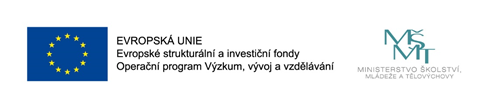 Reg. č. projektu:  CZ.02.2.69/0.0/0.0/16_015/0002362Autor: kolektiv autorů pod vedením prof. MUDr. Petra Zacha, CSc. z Ústavu Anatomie 3. LF UKVytvořený soubor obsahuje histologické preparáty v digitalizované podobě. Vždy se jedná o zpracovaný orgán ve třech zvětšeních. Detailním zvětšení je zaměřeno na struktury, klíčové pro mikroskopickou identifikaci orgánu.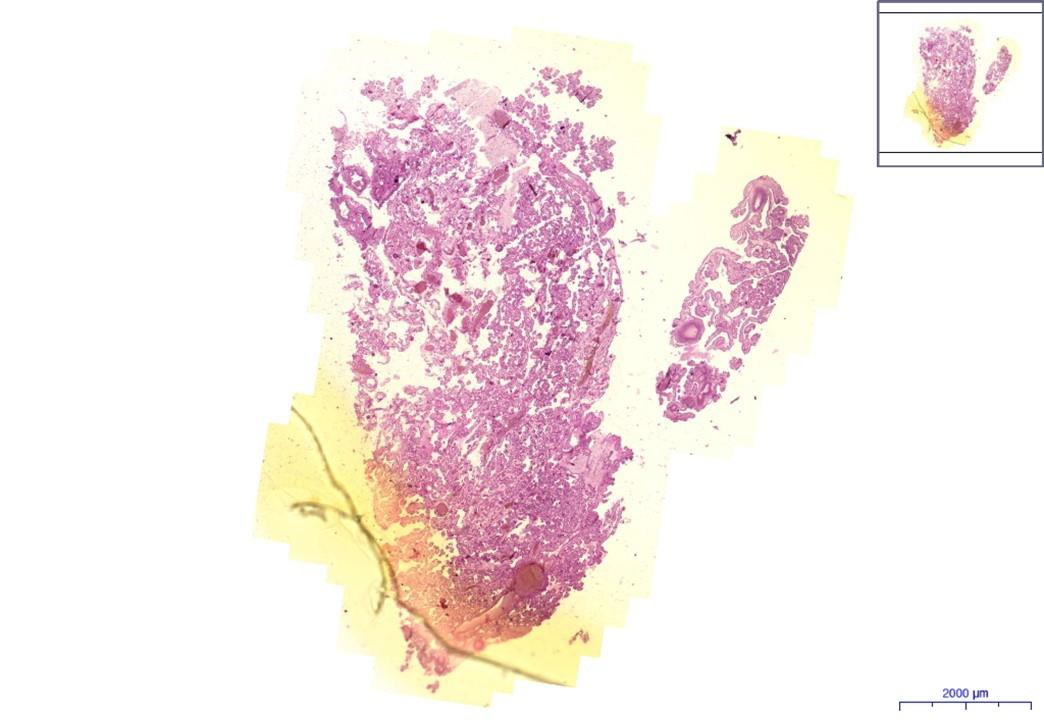 Plexus choroideus HE, 0,6xPlexus choroideus1)EK – epitel kubický/ cuboidal epithelium2)C – céva/ blood vesselFK – fenestrovaná kapilára/fenestrated capillaryPM- Pia mater (řídké vazivo/loose conective tissue) 5)K – konkrement/concrement - acervulus cerebri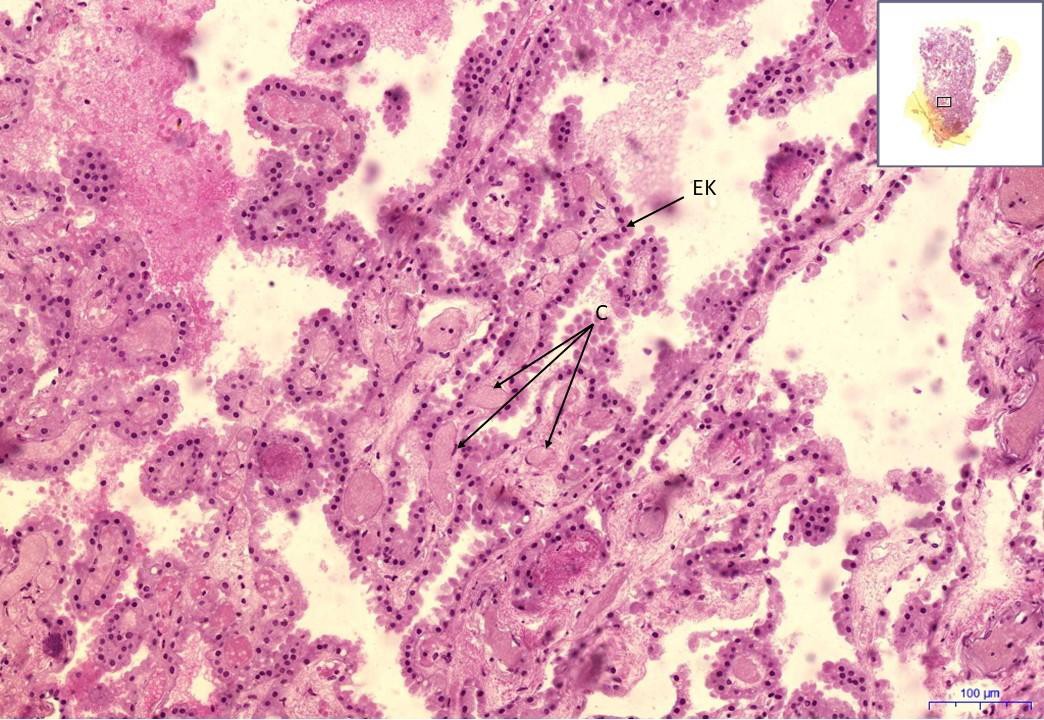 Plexus choroideus HE 10x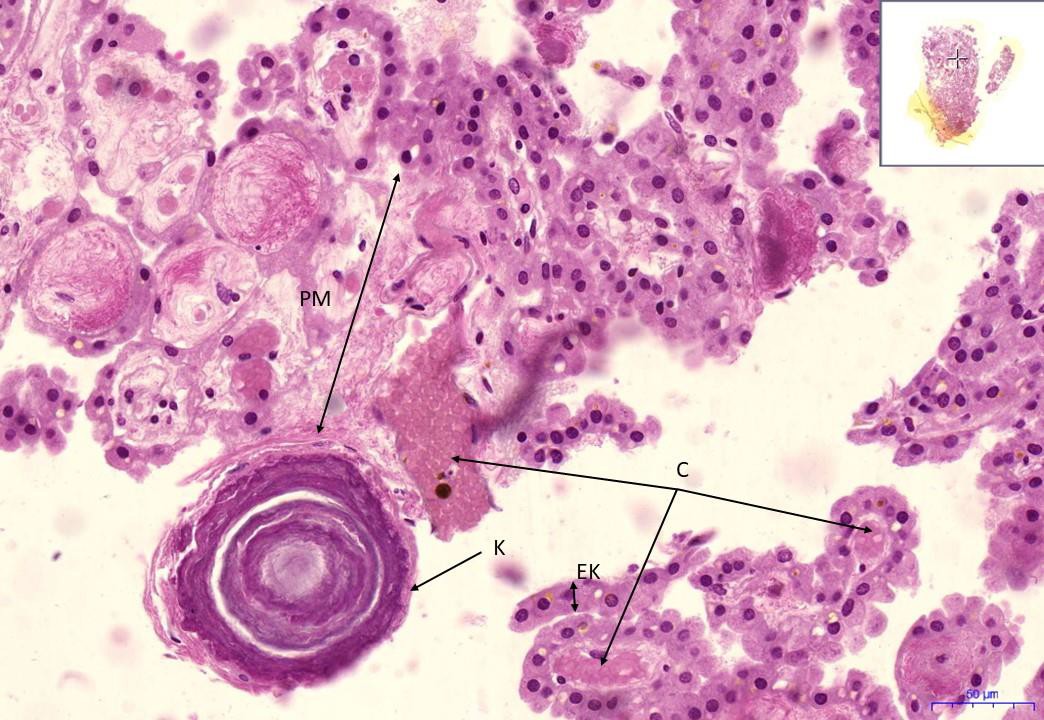 Plexus choroideus HE 20x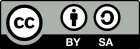 Toto dílo podléhá licenci Creative Commons licenci 4.0 Mezinárodní Licence.